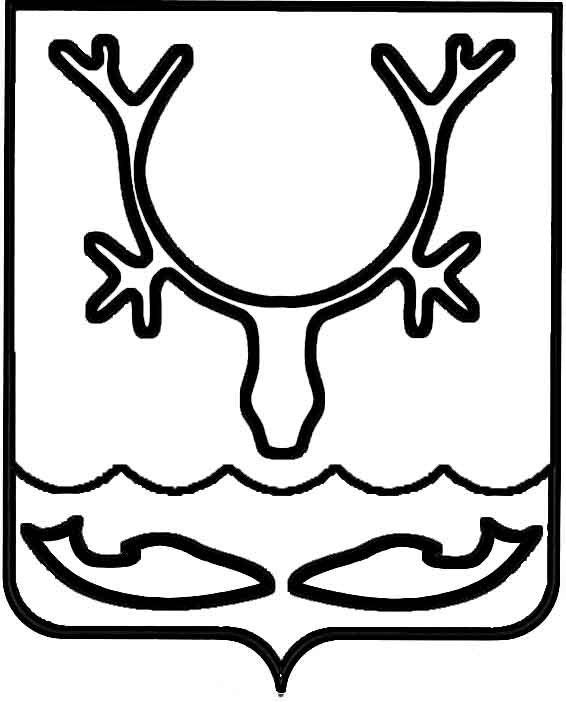 Администрация МО "Городской округ "Город Нарьян-Мар"ПОСТАНОВЛЕНИЕот “____” __________________ № ____________		г. Нарьян-МарО принятии расходных обязательств                  в рамках организации и осуществления мероприятий по работе с детьми                         и молодежью В соответствии со статьей 86 Бюджетного кодекса Российской Федерации, пунктом 34 части 1 статьи 16 Федерального закона от 06.10.2003 № 131-ФЗ                       "Об общих принципах организации местного самоуправления в Российской Федерации", в целях реализации мероприятий муниципальной программы муниципального образования "Городской округ "Город Нарьян-Мар" "Повышение эффективности реализации молодежной политики в МО "Городской округ "Город Нарьян-Мар", утвержденной постановлением Администрации МО "Городской округ "Город Нарьян-Мар" от 29.08.2018 № 577, Администрация МО "Городской округ "Город Нарьян-Мар" П О С Т А Н О В Л Я Е Т:1.	Принять расходные обязательства в рамках организации и осуществления мероприятий по работе с детьми и молодежью. 2.	Финансовое обеспечение расходных обязательств муниципального образования, возникающих на основании настоящего постановления, осуществляется за счет средств городского бюджета.3.	Установить, что средства на финансовое обеспечение расходных обязательств муниципального образования, возникающих на основании настоящего постановления, распределены по следующим основным мероприятиям:3.1.	формирование системы продвижения инициативной и талантливой молодежи;3.2.	военно-патриотическое воспитание молодежи; 3.3	формирование здорового образа жизни, профилактика асоциальных проявлений в молодежной среде. 4.	Определить ответственным за реализацию мероприятий управление организационно-информационного обеспечения Администрации муниципального образования "Городской округ "Город Нарьян-Мар". 5.	Контроль за исполнением настоящего постановления возложить 
на заместителя главы Администрации МО "Городской округ "Город Нарьян-Мар" 
по экономике и финансам. 6.	Настоящее постановление вступает в силу со дня его подписания
и подлежит официальному опубликованию.0412.2018942И.о. главы МО "Городской округ "Город Нарьян-Мар" А.Н.Бережной